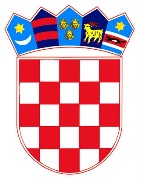 REPUBLIKA HRVATSKAMinistarstvo pravosuđa I UPRAVEGodišnje izvješće o radu zemljišnoknjižnih odjela općinskih sudova u Republici Hrvatskoj za 2022.Zagreb, 2023.Sadržaj: I. UVOD	3II. OPĆI PODACI O STRUKTURI OPĆINSKIH SUDOVA U REPUBLICI HRVATSKOJ	4III. OPĆI PRIKAZ PODATAKA O KRETANJU PREDMETA NA ZEMLJIŠNOKNJIŽNIM ODJELIMA OPĆINSKIH SUDOVA	5IV. PREGLED POSLOVANJA POJEDINAČNO PO SUDOVIMA	6V. VRIJEME RJEŠAVANJA REDOVNIH PREDMETA	15VI. ZEMLJIŠNOKNJIŽNI ODJELI PREMA BROJU NERIJEŠENIH REDOVNIH PREDMETA	17VII. STRUKTURA ZEMLJIŠNOKNJIŽNIH PREDMETA PREMA SLOŽENOSTI	18VIII. PREGLED OBNOVE I OSNIVANJA ZEMLJIŠNIH KNJIGA	22IX. ELEKTRONIČKO POSLOVANJE ZEMLJIŠNOKNJIŽNIH ODJELA OPĆINSKIH SUDOVA REPUBLIKE HRVATSKE U 2022.	40X. PROCJENA FINANCIJSKIH POKAZATELJA POSLOVANJA	43XI. POPIS TABLICA I GRAFIKONA	44I. UVODSukladno odredbama čl. 72. st. 1. toč. 5. i čl. 73. Zakona o sudovima („Narodne novine”, broj 28/13., 33/15., 82/15., 82/16., 67/18., 130/20., 21/22., 60/22. i 16/23.) Ministarstvo pravosuđa i uprave kao tijelo koje obavlja poslove pravosudne uprave prikuplja i analizira statističke i druge podatke o djelovanju sudova te u skladu s time izrađuje propisana statistička izvješća. Način prikupljanja i obrade statističkih podataka uređen je Pravilnikom o prikupljanju i analizi statističkih i drugih podataka o radu sudova i državnih odvjetništava („Narodne novine”, broj 113/19.) kojim su, između ostalog propisani i pokazatelji učinkovitosti rada sudova i državnih odvjetništava.U odnosu na rad zemljišnoknjižnih odjela općinskih sudova u Republici Hrvatskoj posebno se prati rješavanje redovnih predmeta (upisi) te rješavanje posebnih zemljišnoknjižnih postupaka (prigovori, žalbe, pojedinačni ispravni postupci, povezivanje zemljišne knjige i knjige položenih ugovora, postupci obnove, osnivanja i dopune zemljišnih knjiga). Posebni zemljišnoknjižni postupci su raspravni postupci te su vezani zakonom propisanim rokovima utvrđenim za pojedine radnje u istima. U okviru praćenja redovnih predmeta posebno se izdvaja utvrđeno vrijeme potrebno za rješavanje predmeta u kojima se zahtijeva uknjižba prava vlasništva temeljem ugovora o kupoprodaji nekretnina i predmeta u kojima se zahtijeva uknjižba založnog prava, kao dvije najčešće vrste upisa kojima se ukazuje na intenzivnu gospodarsku aktivnost na području nekretnina. Utvrđeno vrijeme rješavanja navedenih predmeta ukazuje na brzinu sudova u obradi istih, a sve s ciljem stvaranja povoljnog okruženja za promet nekretnina i sređivanje vlasničko pravnih odnosa.  U izradi statističkih izvješća korišteni su podaci koji se prikupljaju isključivo putem Zajedničkog informacijskog sustava zemljišnih knjiga i katastra (ZIS).Posebno se izdvajaju zemljišnoknjižni odjeli kojima je potrebno više od 90 dana za rješavanje redovnih predmeta, odnosno zemljišnoknjižni odjeli s više od 1.000 neriješenih redovnih predmeta, a radi učinkovitijeg funkcioniranja suda i poduzimanja odgovarajućih mjera poboljšanja. Sukladno Pravilniku o elektroničkom poslovanju korisnika i ovlaštenih korisnika sustava zemljišnih knjiga („Narodne novine”, broj 108/19.) proširen je krug ovlaštenih korisnika elektroničkog podnošenja prijedloga za upis u zemljišnu knjigu i na nadležna državna odvjetništva kada je to potrebno u pripremi i vođenju određenog sudskog ili upravnog postupka. I dalje se u okviru redovitog praćenja rada zemljišnoknjižnih odjela općinskih sudova u Republici Hrvatskoj prati i elektroničko poslovanje sudova primjenom statističkih podataka iz ZIS-a kao i One Stop Shop sustava kao podsustava ZIS-a. Prikupljeni podaci objedinjeni su u ovom godišnjem statističkom izvješću za 2022. u svrhu dobivanja uvida u poslovanje zemljišnoknjižnih odjela općinskih sudova u Republici Hrvatskoj te usporedbe odstupanja poslovanja u odnosu na ranija razdoblja.II. OPĆI PODACI O STRUKTURI OPĆINSKIH SUDOVA U REPUBLICI HRVATSKOJStupanjem na snagu Zakona o područjima i sjedištima sudova („Narodne novine”, broj 67/18. i 21/22.) u Republici Hrvatskoj došlo je do promjene ustroja općinskih sudova u Republici Hrvatskoj. Promjenom ustroja sudova ustanovljeno je 30 općinskih sudova u kojima djeluju 62 stalne službe. U 30 općinskih sudova s pripadajućim stalnim službama ustanovljeno je 109 zemljišnoknjižnih odjela. U 109 zemljišnoknjižnih odjela zaposleno je 784 zemljišnoknjižnih službenika. U odnosu na spolnu strukturu u zemljišnoknjižnim odjelima zaposleno je 660  žena što čini 84,18% ukupnog broja zemljišnoknjižnih službenika, te su zaposlena 124 muškarca što čini 15,82% ukupnog broja zemljišnoknjižnih službenika. U odnosu na obrazovnu strukturu zemljišnoknjižnih službenika najviše službenika ima srednju stručnu spremu – 57,27%, višu stručnu spremu ima 33,55% dok visoku stručnu spremu ima 9,18%. Prema dodijeljenom ovlaštenju za samostalnu izradu odluka u zemljišnoknjižnim predmetima, 68,62% zemljišnoknjižnih službenika je ovlašteno samostalno izrađivati odluke u zemljišnoknjižnim predmetima dok 31,38% čine zemljišnoknjižni službenici bez posebnog ovlaštenja. Grafikon 1. Struktura zemljišnoknjižnih službenikaIII. OPĆI PRIKAZ PODATAKA O KRETANJU PREDMETA NA ZEMLJIŠNOKNJIŽNIM ODJELIMA OPĆINSKIH SUDOVAAnalizom podataka utvrđeno je da je u 2022. godini- izdano 1.117.623 zemljišnoknjižna izvatka- zaprimljeno je 616.408 predmeta (redovni i posebni)- riješeno je 610.459 predmeta (redovni i posebni)- na dan 31. prosinac 2022. neriješen je 35.941 redovni predmet odnosno 25.709 posebnih predmeta. Tablica 1. Podaci o radu zemljišnoknjižnih odjela – petogodišnje razdobljeU odnosu na 2021., u 2022. zabilježeno je povećanje broja izdanih zemljišnoknjižnih izvadaka za 18,73%, povećanje broja zaprimljenih predmeta za 4,56%, povećanje broja riješenih predmeta za 2,67% te smanjenje  broja neriješenih redovnih predmeta za 9,38% . Grafikon 2. Grafički prikaz podataka o radu zemljišnoknjižnih odjelaU odnosu na vrijeme potrebno za rješavanje redovnih predmeta, u 2022. bio je potreban manji broj dana  za rješavanje redovnih predmeta u odnosu na 2021., te je tako u 2022. bilo potrebno prosječno 16 dana za rješavanje redovnih predmeta, dok je u 2021. bilo potrebno 18 dana.IV. PREGLED POSLOVANJA POJEDINAČNO PO SUDOVIMA U nastavku se daje tabelarni pregled poslovanja zemljišnoknjižnih odjela s godišnjim prikazom izdanih zemljišnoknjižnih izvadaka, zaprimljenih predmeta i predmeta bez rješavanja (predmeti koji nisu u nadležnosti općinskih sudova već ih rješavaju sudovi višeg stupnja), riješenih i neriješenih predmeta te prosječno vrijeme rješavanja redovnih predmeta.Tablica 2. Pregled poslovanja po sudovimaU odnosu na redovne predmete u kojima se zahtijeva uknjižba prava vlasništva temeljem ugovora o kupoprodaji nekretnine i uknjižba založnog prava (najčešće vrsta upisa kod prometa na tržištu nekretnina), vrijeme rješavanja predmeta u 2022. bilo je 10,2 radna dana. Ovo vrijeme rješavanja predmeta se računa od trenutka zaprimanja prijedloga kod nadležnog zemljišnoknjižnog suda do trenutka rješavanja predmeta pod pretpostavkom da se radi o urednom zemljišnoknjižnom podnesku sukladno odredbi čl. 115. Zakona o zemljišnim knjigama („Narodne novine”, broj 63/19. i 128/22.). U slučajevima kada redovitom postupku prethode plombe ranijeg reda prvenstva ili je utvrđena potreba dostave dodatnih isprava, sustav zaustavlja mjerenje vremena potrebnog za rješavanje predmeta sve do trenutka ponovnog stjecanja uvjeta da se podneseni zemljišnoknjižni podnesak smatra urednim, nakon čega sustav automatski nastavlja bilježenje vremena potrebnog za rješavanje. Tablica 3. Broj radnih dana potrebnih za uknjižbu prava vlasništva - ugovor o kupoprodaji i založno pravo u 2022. Grafikon 3. Usporedni mjesečni prikaz izdanih zk izvadaka (svi zk odjeli) u odnosu na 2021.U odnosu na broj izdanih zk izvadaka, kod 16 zemljišnoknjižnih odjela zabilježeno je smanjenje broja izdanih izvadaka u odnosu na 2021., dok je kod 93 zemljišnoknjižna odjela zabilježeno povećanje broja izdanih zk izvadaka. Najveće smanjenje broja izdanih zk izvadaka u odnosu na 2021. zabilježeno je kod ZKO Varaždin (smanjenje od 5.595 zk izvadaka), ZKO Mali Lošinj (smanjenje od 2.546 zk izvadaka), ZKO Novi Zagreb (smanjenje od 1.978 zk izvadaka), ZKO Rovinj (smanjenje od 1.743 zk izvatka), ZKO Ludbreg (smanjenje od 1.708 zk izvadaka), ZKO Pitomača (smanjenje od 1.506 zk izvadaka), ZKO Zabok (smanjenje od 1.501 zk izvatka) i ZKO Buje (smanjenje od 1.360 zk izvadaka).  Najveće povećanje broja izdanih zk izvadaka u odnosu na 2021. zabilježeno je kod ZKO Crikvenica (povećanje od 11.708 zk izvadaka), ZKO Rijeka (povećanje od 10.855 zk izvadaka), ZKO Dubrovnik (povećanje od 6.279 zk izvadaka), ZKO Zadar (povećanje od 6.738 zk izvadaka), ZKO Sinj (povećanje od 6.345 zk izvadaka), ZKO Čakovec (povećanje od 6.246 zk izvadaka) i ZKO Karlovac (povećanje od 5.652 zk izvatka).  Grafikon 4. Usporedni mjesečni prikaz zaprimljenih predmeta (svi zk odjeli) u odnosu na 2021.U odnosu na priliv novih zemljišnoknjižnih predmeta, povećani priliv u odnosu na 2021. zabilježen je kod 80 zemljišnoknjižnih odjela dok je kod 29 zemljišnoknjižnih odjela zabilježeno smanjenje priliva predmeta.Najveće povećanje priliva novih predmeta u odnosu na 2021. zabilježeno je kod ZKO Zadar (povećanje od 2.937 predmeta), ZKO Rijeka (povećanje od 2.745 predmeta), ZKO Jastrebarsko (povećanje od 1.785 predmeta), ZKO Otok (povećanje od 1.553 predmeta), ZKO Supetar (povećanje od 1.409 predmeta), ZKO Sisak (povećanje od 1.360 predmeta), ZKO Novi Zagreb (povećanje od 1.289 predmeta), ZKO Karlovac (povećanje od 1.255 predmeta), ZKO Samobor (povećanje od 1.242 predmeta), ZKO Slavonski Brod (povećanje od 1.128 predmeta) i ZKO Gospić (povećanje od 1.108 predmeta).Napominje se da je ZKO Otok započeo s radom u listopadu 2021.   Najveće smanjenje priliva novih predmeta u odnosu na 2021. zabilježeno je kod ZKO Đurđevac (smanjenje od 1.350 predmeta), ZKO Delnice (smanjenje od 1.162 predmeta), ZKO Novi Vinodolski (smanjenje od 916 predmeta), ZKO Pitomača (smanjenje od 715 predmeta), ZKO Biograd na Moru (smanjenje od 632 predmeta), ZKO Opatija (smanjenje od 612 predmeta), ZKO Mali Lošinj (smanjenje od 573 predmeta), ZKO Metković (smanjenje od 566 predmeta) i ZKO Slatina (smanjenje od 557 predmeta).   Grafikon 5. Usporedni mjesečni prikaz riješenih predmeta (svi zk odjeli) u odnosu na 2021.U odnosu na broj riješenih zemljišnoknjižnih predmeta smanjeni broj riješenih predmeta u odnosu na 2021. zabilježen je kod 48 zemljišnoknjižnih odjela dok je povećanje broja riješenih predmeta zabilježeno kod 61 zemljišnoknjižnog odjela. Povećanje broja riješenih predmeta u odnosu na 2021. zabilježeno je kod ZKO Vinkovci (povećanje od 2.741 predmet), ZKO Karlovac (povećanje od 2.339 predmeta), ZKO Supetar (povećanje od 2.188 predmeta), ZKO Krk (povećanje od 2.021 predmet), ZKO Buje (povećanje od 1.933 predmeta), ZKO Otok (povećanje od 1.714 predmeta), ZKO Sesvete (povećanje od 1.552 predmeta), ZKO Zadar (povećanje od 1.551 predmet), ZKO Jastrebarsko (povećanje od 1.473 predmeta), ZKO Ogulin (povećanje od 1.431 predmet), ZKO Sisak (povećanje od 1.431 predmet), ZKO Rijeka (povećanje od 1.390 predmeta) i ZKO Samobor (povećanje od 1.330 predmeta).  Najveće smanjenje broja riješenih predmeta u odnosu na 2021. zabilježeno je kod ZKO Makarska (smanjenje od 2.072 predmeta), ZKO Zagreb (smanjenje od 1.932 predmeta), ZKO Delnice (smanjenje od 1.269 predmeta), ZKO Đurđevac (smanjenje od 1.234 predmeta), ZKO Biograd na Moru (smanjenje od 1.077 predmeta) i ZKO Opatija (smanjenje od 1.039 predmeta).Analizom podataka o zaprimljenim i riješenim predmetima u 2021., proizlazi da je 39 zemljišnoknjižnih odjela riješilo više predmeta nego što ih je zaprimilo, dok je kod 70 zemljišnoknjižnih odjela zabilježen manji broj riješenih predmeta u  odnosu na zaprimljene predmete. Najveći broj riješenih predmeta u odnosu na ukupno zaprimljene predmete zabilježen je kod ZKO Vinkovci (zaprimljeno 6.283 predmeta, riješeno 7.943 predmeta), ZKO Karlovac (zaprimljeno 11.024 predmeta, riješeno 12.357 predmeta), ZKO Supetar (zaprimljeno 6.240 predmeta, riješeno 7.206 predmeta), ZKO Krk (zaprimljeno 8.989 predmeta, riješeno 9.704 predmeta), ZKO Buje (zaprimljeno 8.040 predmeta, riješeno 8.745 predmeta) i ZKO Sesvete (zaprimljeno 3.737 predmeta, riješeno 3.643 predmeta).   Manji broj riješenih predmeta u odnosu na ukupno zaprimljene predmete zabilježen je kod ZKO Šibenik (zaprimljeno 15.102 predmeta, riješeno 13.828 predmeta), ZKO Zagreb (zaprimljeno 69.193 predmeta, riješeno 68.168 predmeta), ZKO Rijeka (zaprimljeno 26.959 predmeta, riješeno 25.946 predmeta), ZKO Makarska (zaprimljeno 5.675 predmeta, riješeno 4.828 predmeta) i ZKO Gospić (zaprimljeno 4.383 predmeta, riješeno 3.602 predmeta). Grafikon 6. Usporedni mjesečni prikaz neriješenih redovnih predmeta (svi zk odjeli) u odnosu na 2021.Ako se analiziraju pojedinačni podaci zemljišnoknjižnih odjela u 2022. primjećuje se kako je u odnosu na 2021. kod 60 zemljišnoknjižnih odjela došlo do povećanja broja neriješenih redovnih predmeta dok je kod 45 zemljišnoknjižnih odjela došlo do smanjenja broja neriješenih redovnih predmeta. Kod četiri zemljišnoknjižna odjela (ZKO Čazma, ZKO Novi Zagreb, ZKO Beli Manastir i ZKO Orahovica) nisu zabilježena odstupanja u pogledu broja neriješenih redovnih predmeta u odnosu na 2021.Najveće smanjenje broja neriješenih redovnih predmeta zabilježeno je kod ZKO Vinkovci (smanjenje od 1.586 predmeta), ZKO Karlovac (smanjenje od 1.532 predmeta), ZKO Supetar (smanjenje od 1.013 predmeta), ZKO Zagreb (smanjenje od 768 predmeta), ZKO Buje (smanjenje od 740 predmeta), ZKO Krk (smanjenje od 720 predmeta), ZKO Sesvete (smanjenje od 702 predmeta), ZKO Dubrovnik (smanjenje od 701 predmet) i ZKO Korčula (smanjenje od 520 predmeta).Najveće povećanje broja neriješenih redovnih predmeta zabilježeno je kod ZKO Gospić (povećanje od 877 predmeta), ZKO Rijeka (povećanje od 839 predmeta), ZKO Makarska (povećanje od 823 predmeta) i ZKO Šibenik (povećanje od 617 predmeta).    V. VRIJEME RJEŠAVANJA REDOVNIH PREDMETA U 2022. na razini svih općinskih sudova u Republici Hrvatskoj prosječan broj zaprimljenih predmeta iznosio je 51.367  predmeta/mjesečno, dok je prosječno vrijeme rješavanja redovnih predmeta iznosilo 16 dana.Tablica 4. Broj dana potreban za rješavanje redovnih predmeta (svi zemljišnoknjižni odjeli)kroz petogodišnje razdobljeIz prikaza petogodišnjeg razdoblja proizlazi da je broj potrebnih dana za rješavanje redovnih predmeta u 2022. smanjen u odnosu na ranija razdoblja.Tablica 5. Broj zemljišnoknjižnih odjela prema prosječnom vremenu rješavanjaAnalizom svih zemljišnoknjižnih odjela utvrđeno je da su u 2022. zemljišnoknjižni odjeli koji su rješavali redovne predmete u jednom danu sljedeći: ZKO Donji Miholjac, ZKO Orahovica, ZKO Virovitica, ZKO Beli Manastir, ZKO Prelog, ZKO Čazma, ZKO Rovinj, ZKO Našice, ZKO Pula i ZKO Čakovec. S druge strane, zemljišnoknižni odjeli koji su rješavali redovne predmete 61 dan i više su sljedeći: ZKO Pag, ZKO Omiš, ZKO Makarska, ZKO Supetar, ZKO Gospić, ZKO Imotski i ZKO Gračac.   Iz Tablice 5. proizlazi da je kod 3 zemljišnoknjižna odjela bilo potrebno više od 90 dana za rješavanje redovnih predmeta. U nastavku je prikaz tih zemljišnoknjižnih odjela.Tablica 6. Prikaz zemljišnoknjižnih odjela kojima je za rješavanje potrebno više od 90 danaU Tablici 6. prikazani su zemljišnoknjižni odjeli kojima je za rješavanje redovnih predmeta bilo potrebno više od 90 dana. U odnosu na 2021. zabilježena su također 3 zemljišnoknjižna odjela kojima je bilo potrebno više od 90 dana za rješavanje redovnih predmeta.  Broj zemljišnoknjižnih odjela kojima je za rješavanje redovnih predmeta bilo potrebno manje od 10 dana je ostao isti (61 zemljišnoknjižni odjel). VI. ZEMLJIŠNOKNJIŽNI ODJELI PREMA BROJU NERIJEŠENIH REDOVNIH PREDMETAPojedinačnom analizom svakog zemljišnoknjižnog odjela sukladno Tablici 2. izdvojeni su zemljišnoknjižni odjeli koji su na dan 31. prosinac 2022. imali više od 1.000 neriješenih redovnih predmeta.Tablica 7. Zemljišnoknjižni odjeli s više od 1.000 neriješenih redovnih predmetaIz Tablice 7. proizlazi da su ZKO Gospić, ZKO Šibenik, ZKO Makarska, ZKO Poreč, ZKO Imotski, ZKO Zadar i ZKO Pag u 2022. imali više od 1.000 neriješenih redovnih predmeta, dok su u 2021. imali manje od 1.000 neriješenih redovnih predmeta.   Grafikon 7. Usporedni prikaz zemljišnoknjižnih odjela s više od 1.000 neriješenihredovnih predmeta u odnosu na 2021.VII. STRUKTURA ZEMLJIŠNOKNJIŽNIH PREDMETA PREMA SLOŽENOSTI U 2022. ukupno je zaprimljeno 5.275 prigovora, 1.664 žalbi, 16.956 prijedloga radi pokretanja pojedinačnih ispravnih postupaka, 2.397 prijava i prigovora u pojedinačnom ispravnom postupku, 632 prijedloga za povezivanje zemljišne knjige i knjige položenih ugovora, 827 prijava i prigovora u postupku povezivanja zemljišne knjige i knjige položenih ugovora te 3.516 ostalih posebnih predmeta.  Tablica 8. Mjesečni prikaz zaprimljenih posebnih predmeta u 2022.Usporedbom podataka iz 2021. kada je zaprimljeno 6.196 prigovora, 1.841 žalba, 19.453 prijedloga za pokretanje pojedinačnih ispravnih postupaka i 816 prijedloga za povezivanje zemljišne knjige i knjige položenih ugovora, u 2022. se uočava smanjenje broja zaprimljenih prigovora (za 14,86%), žalbi (za 9,61%), prijedloga za pokretanje pojedinačnih ispravnih postupaka (za 12,78%) te prijedloga za povezivanje zemljišne knjige i knjige položenih ugovora (za 22,54%). Kao dodatni pokazatelji prate se zaprimljene prijave i prigovori u pojedinačnom ispravnom postupku, prijave i prigovori u povezivanju zemljišne knjige i knjige položenih ugovora te ostali posebni predmeti.Grafikon 8. Usporedni prikaz zaprimljenih posebnih predmeta u odnosu na 2021.U odnosu na broj riješenih redovnih i posebnih predmeta, u 2022. ukupno je riješeno 283.240 uknjižbi prava vlasništva, 37.164 uknjižbe založnog prava, 5.233 prigovora, 16.671 pojedinačni ispravni postupak, 2.270 prijava i prigovora u pojedinačnom ispravnom postupku, 1.198 prijedloga za povezivanje zemljišne knjige i knjige položenih ugovora, 1.401 prijava i prigovor u povezivanju zemljišne knjige i knjige položenih ugovora te 4.314 ostalih posebnih predmeta.Tablica 9.  Mjesečni prikaz riješenih redovnih i posebnih predmeta u 2022.U odnosu na 2021. kada je riješeno 300.053 uknjižbi prava vlasništva i 33.036 uknjižbi založnog prava, u 2022. zabilježeno je smanjenje broja riješenih uknjižbi prava vlasništva (za 5,60%) i povećanje broja riješenih uknjižbi založnog prava (za 12,49%). U odnosu na posebne predmete kada je u 2021. riješeno 6.935 prigovora, 20.120 pojedinačnih ispravnih postupaka, 1.441 prijedloga za povezivanje zemljišne knjige i knjige položenih ugovora, u 2022. zabilježeno je smanjenje broja riješenih prigovora (za 24,54%), prijedloga za pokretanje pojedinačnih ispravnih postupaka (za 17,14%) te prijedloga za povezivanje zemljišne knjige i knjige položenih ugovora (za 16,86).Kao dodatni pokazatelji prate se riješene prijave i prigovori u pojedinačnom ispravnom postupku, prijave i prigovori u povezivanju zemljišne knjige i knjige položenih ugovora te ostali posebni predmeti.Grafikon 9. Usporedni prikaz riješenih redovnih i posebnih predmeta u odnosu na 2021.Na dan 31. prosinac 2022. neriješeno je ukupno 17.509 uknjižbi prava vlasništva, 467 uknjižbi založnog prava, 5.468 prigovora, 14.152 prijedloga za pokretanje pojedinačnih ispravnih postupaka, 1.448 prijava i prigovora u pojedinačnom ispravnom postupku, 1.292 prijedloga za povezivanje zemljišne knjige i knjige položenih ugovora, 566 prijava i prigovora u povezivanju zemljišne knjige i knjige položenih ugovora te 2.767 ostalih  posebnih predmeta. Tablica 10.  Mjesečni prikaz neriješenih redovnih i posebnih predmeta u 2022.Usporedbom podataka iz 2021. kada je na dan 31. prosinac 2021. bilo 18.335 neriješenih uknjižbi prava vlasništva i 518 uknjižbi založnog prava, u 2022. se smanjio broj neriješenih uknjižbi prava vlasništa (za 4,50%) i uknjižbi založnog prava (za 9,84%).U odnosu na posebne predmete kada je na dan 31. prosinac 2021. bilo 5.174 neriješenih prigovora, 8.873 neriješenih prijedloga za pokretanje pojedinačnih ispravnih postupaka, 1.568 neriješenih prijedloga za povezivanje zemljišne knjige i knjige položenih ugovora u 2022. zabilježeno je povećanje broja neriješenih prigovora (za 5,68%) i prijedloga za pokretanje pojedinačnih ispravnih postupaka (za 59,49%) dok je smanjen broj neriješenih prijedloga za povezivanje zemljišne knjige i knjige položenih ugovora (za 17,60%). Kao dodatni pokazatelji prate se neriješene prijave i prigovori u pojedinačnom ispravnom postupku, prijave i prigovori u povezivanju zemljišne knjige i knjige položenih ugovora te ostali posebni predmeti.Grafikon 10. Usporedni prikaz neriješenih redovnih i posebnih predmeta u odnosu na 2021.VIII. PREGLED OBNOVE I OSNIVANJA ZEMLJIŠNIH KNJIGAZa postupke obnove i osnivanja zemljišnih knjiga prikupljeni su podaci na razini Republike Hrvatske do 31. prosinca 2022.Tablica 11. Pregled otvorenih zemljišnih knjiga po godinamaTablica 12. Pregled katastarskih općina u Republici Hrvatskoj – obnove i osnivanja zemljišnih knjigaIzvor: Službeni podaci Ministarstva pravosuđa i uprave, ažurirano i obrađeno 14. veljače 2023. IX. ELEKTRONIČKO POSLOVANJE ZEMLJIŠNOKNJIŽNIH ODJELA OPĆINSKIH SUDOVA REPUBLIKE HRVATSKE U 2022.U 2022. ukupno je izdano 378.898 zemljišnoknjižnih izvadaka i predano 331.127 prijedloga elektroničkim putem. Tablica 13. Prikaz elektroničkog poslovanja u 2022.U odnosu na prijedloge za upis predane elektroničkim putem u 2021., kada je ukupno predan 233.961 prijedlog za upis, u 2022. je zabilježeno povećanje broja prijedloga predanih elektroničkim putem za 41,53%. Grafikon 11.  Mjesečni prikaz prijedloga za upis u zemljišnu knjigu predanih elektroničkim putem u odnosu na 2021.Analizom podataka vidljivo je da je najveći broj prijedloga za upis elektroničkim putem podnesen od strane javnih bilježnika (75,91%) te potom od strane odvjetnika (14,84 %), eSpisa (6,88%) i DORH-a (2,36%). Grafikon 12. Prikaz prijedloga za upis u zemljišnu knjigu predanih elektroničkim putem po ovlaštenim korisnicimaU odnosu na izdane zemljišnoknjižne izvatke elektroničkim putem u 2021., kada je ukupno izdano 163.616 izvadaka, u 2022. je zabilježeno povećanje broja izdanih izvadaka elektroničkim putem za 131,57%.     Grafikon 13. Mjesečni prikaz zemljišnoknjižnih izvadaka izdanih elektroničkim putem u odnosu na 2021.Analizom podataka utvrđeno je da je najveći broj zemljišnoknjižnih izvadaka elektroničkim putem izdan putem sustava e-Građani (65,57%) te potom od strane odvjetnika (20,41%), DORH-a (6,65%), geodetskih izvoditelja (6,34%) i javnih bilježnika (1,03%). Grafikon 14. Prikaz elektronički izdanih zemljišnoknjižnih izvadaka po ovlaštenim korisnicimaX. PROCJENA FINANCIJSKIH POKAZATELJA POSLOVANJAU zemljišnoknjižnom postupku sudske pristojbe naplaćuju se sukladno Zakonu o sudskim pristojbama („Narodne novine”, broj 118/18. – dalje ZS) i Uredbi o Tarifi sudskih pristojbi („Narodne novine”, broj 53/19. i 92/21. – dalje Uredba). Statistički podaci o sudskim pristojbama koji su naplaćeni u zemljišnoknjižnim postupcima preuzimaju se iz Zajedničkog informacijskog sustava zemljišnih knjiga i katastra (ZIS), a uzimajući u obzir propisane osnove za oslobođenje od naplate sudske pristojbe (čl. 11. ZS-a), kao i napomene o izuzimanju od naplate sudskih pristojbi (Tar. br. 14. Toč. 5. Napomene Uredbe, Tar. br. 15. Toč. 6. Napomene Uredbe).Tablica 14. Pregled plaćanja u zemljišnoknjižnom postupku za razdoblje od 1.1. do 31.12.2022. (ukupno svi sudovi)U odnosu na naplaćene sudske pristojbe za prijedloge predane elektroničkim putem kao i za zemljišnoknjižne izvatke izdane putem OSS-a, podaci su preuzeti iz OSS statistike te se prikazuju u Tablici 14.Tablica 15. Naplaćena sudska pristojba za elektroničko poslovanje za razdoblje od 1.1. do 31.12.2022.Sukladno podacima iz Tablica 14. i 15. proizlazi da je u Državni proračun Republike Hrvatske na ime sudskih pristojbi u zemljišnoknjižnom postupku uplaćeno 8.129.102,47 eur (61.248.722,55 kn).  XI. POPIS TABLICA I GRAFIKONATablica 1. Podaci o radu zemljišnoknjižnih odjela – petogodišnje razdoblje 	5Tablica 2. Pregled poslovanja po sudovima 	6Tablica 3. Broj radnih dana potrebnih za uknjižbu prava vlasništva - ugovor o kupoprodaji i založno pravo u 2022	10Tablica 4. Broj dana potrebnih za rješavanje redovnih predmeta (svi zemljišnoknjižni odjeli) kroz petogodišnje razdoblje	15Tablica 5. Broj zemljišnoknjižnih odjela prema prosječnom vremenu rješavanja 	15Tablica 6. Prikaz zemljišnoknjižnih odjela kojima je za rješavanje potrebno više od 90 dana 	16Tablica 7. Zemljišnoknjižni odjeli s više od 1.000 neriješenih redovnih predmeta 	17Tablica 8. Mjesečni prikaz zaprimljenih posebnih predmeta u 2022. 	18Tablica 9.  Mjesečni prikaz riješenih redovnih i posebnih predmeta u 2022. 	19Tablica 10.  Mjesečni prikaz neriješenih redovnih i posebnih predmeta u 2022. 	20Tablica 11. Pregled otvorenih zemljišnih knjiga po godinama 	22Tablica 12. Pregled katastarskih općina u Republici Hrvatskoj – obnove i osnivanja zemljišnih knjiga 	23Tablica 13. Prikaz elektroničkog poslovanja u 2022. 	40Tablica 14. Pregled plaćanja u zemljišnoknjižnom postupku za razdoblje od 1.1. do 31.12.2022. (ukupno svi sudovi) 	43Tablica 15. Naplaćena sudska pristojba za elektroničko poslovanje za razdoblje od 1.1. do 31.12.2022. 	43Grafikon 1. Struktura zemljišnoknjižnih službenika	4Grafikon 2. Grafički prikaz podataka o radu zemljišnoknjižnih odjela	5Grafikon 3. Usporedni mjesečni prikaz izdanih zk izvadaka (svi zk odjeli) u odnosu na 2021……………………………….11Grafikon 4. Usporedni mjesečni prikaz zaprimljenih predmeta (svi zk odjeli) u odnosu na 2021.	12Grafikon 5. Usporedni mjesečni prikaz riješenih predmeta (svi zk odjeli) u odnosu na 2021.	13Grafikon 6. Usporedni mjesečni prikaz neriješenih redovnih predmeta (svi zk odjeli) u odnosu na 2021.	14Grafikon 7. Usporedni prikaz zemljišnoknjižnih odjela s više od 1.000 neriješenih redovnih predmeta u odnosu na 2020. 	17Grafikon 8. Usporedni prikaz zaprimljenih posebnih predmeta u odnosu na 2021.	18Grafikon 9. Usporedni prikaz riješenih redovnih i posebnih predmeta u odnosu na 2021.	20Grafikon 10. Usporedni prikaz neriješenih redovnih i posebnih predmeta u odnosu na 2021.	21Grafikon 11. Mjesečni prikaz prijedloga za upis u zemljišnu knjigu predanih elektroničkim putem u odnosu na 2021…………………………………………………………………………………………………………………………………………………………………..40Grafikon 12. Prikaz izdanih zemljišnoknjižnih izvadaka po ovlaštenim korisnicima……………………………………………..41Grafikon 13. Mjesečni prikaz zemljišnoknjižnih izvadaka izdanih elektroničkim putem u odnosu na 2021………….41Grafikon 14. Prikaz elektronički izdanih zemljišnoknjižnih izvadaka po ovlaštenim korisnicima	42Podaci o radu zemljišnoknjižnih odjela2018.2019. 2020. 2021.2022.Izdano zemljišnoknjižnih izvadaka1.157.0501.032.365831.805941.3061.117.623Zaprimljeno predmeta495.739519.274496.108589.496616.408Riješeno predmeta495.865510.264516.206594.579610.459Neriješeno redovnih predmeta46.43255.99037.76639.66035.941OPĆINSKI SUDZK ODJELUKUPNO IZDANO
ZK IZVADAKA U 2022.UKUPNO
ZAPRIMLJENO ZK
PREDMETA U 2022.BEZ RJEŠAVANJA 2022.UKUPNO
RIJEŠENO ZK
PREDMETA U 2022.UKUPNO NERIJEŠENO PREDMETA NA DAN 31.12.2022.NERIJEŠENI REDOVNI ZK PREDMETI NA DAN 31.12.2022.NERIJEŠENI POSEBNI PREDMETI NA DAN 31.12.2022.PROSJEČNO VRIJEME RJEŠAVANJA REDOVNIH PREDMETAOPĆINSKI SUDZK ODJEL122a34 (5+6)567BJELOVARBJELOVAR17.4157.746147.7848955342BJELOVARČAZMA3.7941.871771.771392370BJELOVARDARUVAR9.0774.473824.4098520651BJELOVARGAREŠNICA6.0032.270482.242196131BJELOVARKRIŽEVCI10.7594.48704.471210981126BJELOVARPAKRAC6.1922.77922.69712949805BJELOVARUkupno53.24023.62622323.3745712303413CRIKVENICACRIKVENICA18.3725.420565.23945327717614CRIKVENICAKRK11.8878.989819.7041.09748960813CRIKVENICANOVI VINODOLSKI4.5161.73052.0649848506CRIKVENICARAB4.2242.273831.90940929311640CRIKVENICASENJ3.4582.45712.2462792275226CRIKVENICAUkupno42.45720.86922621.1622.3361.3341.00216ČAKOVECČAKOVEC53.12211.7651411.7787019510ČAKOVECPRELOG13.1142.75302.7739360ČAKOVECUkupno66.23614.5181414.5517922570DUBROVNIKBLATO2.3971.60681.99127210316914DUBROVNIKDUBROVNIK21.55510.00839310.5121.40166273918DUBROVNIKKORČULA5.0962.817133.23853915538413DUBROVNIKUkupno29.04814.43141415.7412.2129201.29216ĐAKOVOĐAKOVO11.3297.059226.991161149125ĐAKOVONAŠICE6.6853.22453.310385330ĐAKOVOUkupno18.01410.2832710.301199154454GOSPIĆDONJI LAPAC77129202663229329GOSPIĆGOSPIĆ10.3224.38313.6021.4691.31115896GOSPIĆGRAČAC2.23179005103763715186GOSPIĆKORENICA 4.9721.1067981143139437GOSPIĆOTOČAC8.4671.94702.1272011317016GOSPIĆUkupno26.7638.51887.4862.2211.98124069KARLOVACKARLOVAC26.87311.02448412.3575513002517KARLOVACOGULIN12.3663.06253.68142917725213KARLOVACOZALJ3.6342.32812.1552582164228KARLOVACSLUNJ5.2611.79531.803271893KARLOVACVOJNIĆ2.815845549711311112031KARLOVACUkupno50.94919.05454720.9671.39682257410KOPRIVNICAĐURĐEVAC10.5933.9352163.797894638315KOPRIVNICAKOPRIVNICA14.7057.121137.227260701903KOPRIVNICAUkupno25.29811.05622911.0241.1541331.0213KUTINAKUTINA5.1804.265684.264116131031KUTINANOVSKA4.3592.825242.822222471754KUTINAUkupno9.5397.090927.086338602782MAKARSKAIMOTSKI9.3112.676122.5451.3311.109222118MAKARSKAMAKARSKA5.4685.675184.8281.6791.26641371MAKARSKAUkupno14.7798.351307.3733.0102.37563587METKOVIĆMETKOVIĆ12.2062.903602.542429104191METKOVIĆPLOČE2.6946570688144101METKOVIĆUkupno14.9003.560603.230443144291NOVI ZAGREBJASTREBARSKO8.8636.1254245.8632701251456NOVI ZAGREBNOVI ZAGREB12.70116.24160415.6492831481352NOVI ZAGREBSAMOBOR13.6718.4502738.46516779882NOVI ZAGREBZAPREŠIĆ9.6366.861756.8263301631676NOVI ZAGREBUkupno44.87137.6771.37636.8031.0505155354OSIJEKBELI MANASTIR9.9264.50004.5087340OSIJEKDONJI MIHOLJAC5.9801.61101.6190000OSIJEKOSIJEK13.58513.738513.7558978111OSIJEKVALPOVO4.1332.78032.781141311OSIJEKUkupno33.62422.629822.66311094161PAZINBUJE7.0018.040148.7455992623378PAZINBUZET4.8941.39401.5451641293521PAZINLABIN7.7764.21944.20630519011512PAZINPAZIN8.5253.49483.6812732017214PAZINPOREČ7.4488.09487.9731.2911.15213937PAZINUkupno35.64425.2413426.1502.6321.93469819POŽEGAPOŽEGA14.2396.29836.2794471153325POŽEGAUkupno14.2396.29836.2794471153325PULAPULA19.36120.3074920.25610233690PULAROVINJ7.7425.180105.197207130PULAUkupno27.10325.4875925.45312240820RIJEKAČABAR1.35959905496460428RIJEKADELNICE6.2813.16903.05542528314224RIJEKAMALI LOŠINJ10.6584.16384.03180064515544RIJEKAOPATIJA13.0096.226225.84171956215725RIJEKARIJEKA29.42126.9595125.9462.5001.90259819RIJEKAVRBOVSKO1.15573607385347616RIJEKAUkupno61.88341.8528140.1604.5613.4991.06223SESVETEDUGO SELO8.9163.737153.643511509236SESVETESESVETE16.1236.835197.496287210777SESVETESVETI IVAN ZELINA12.7522.7891532.798181591226SESVETEVRBOVEC17.0803.684733.6156612541SESVETEUkupno54.87117.04526017.5521.04579025512SISAKDVOR2.6229041038191633013311SISAKGLINA8.3101.403811.341351253265SISAKGVOZD4.1331.3142121.159231302018SISAKHRV. KOSTAJNICA4.3301.557571.5478219633SISAKPETRINJA8.0522.991252.879295912048SISAKSISAK15.1108.5841038.5893271262014SISAKUkupno42.55716.75358116.3341.4493211.1285SLAV. BRODNOVA GRADIŠKA13.7025.33175.360332761SLAV. BRODSLAVONSKI BROD12.60112.12514712.199401433581SLAV. BRODUkupno26.30317.45615417.559434703641SPLITKAŠTEL LUKŠIĆ8.7865.102945.0911.47893454449SPLITOMIŠ11.0874.0603023.7491.32877255662SPLITSINJ23.6074.8551234.82092355836531SPLITSOLIN11.0914.743874.2831.55478776750SPLITSPLIT26.34719.65544619.7465.8884.1061.78257SPLITSTARI GRAD10.7753.112142.77976659417255SPLITSUPETAR6.4846.2401217.2063.3642.0481.31685SPLITTROGIR9.9876.9881906.5852.1921.21298050SPLITUkupno108.16454.7551.37754.25917.49311.0116.48256ŠIBENIKDRNIŠ7.0711.8602651.720190461448ŠIBENIKKNIN11.2611.972191.76849226622639ŠIBENIKŠIBENIK15.39615.1026113.8282.1981.30489425ŠIBENIKTISNO4.0273.279433.13531117313815ŠIBENIKUkupno37.75522.21338820.4513.1911.7891.40223VARAŽDINIVANEC8.2544.7953104.351263641994VARAŽDINLUDBREG7.2713.035962.816203491545VARAŽDINNOVI MAROF15.9744.3085533.668227591685VARAŽDINVARAŽDIN25.69810.0982929.7513721602124VARAŽDINUkupno57.19722.2361.25120.5861.0653327334VELIKA GORICAIVANIĆ GRAD4.2402.76862.82810391128VELIKA GORICAVELIKA GORICA13.7148.001867.44772854318519VELIKA GORICAUkupno17.95410.7699210.27583163419716VINKOVCIOTOK2.4941.97712.223322753VINKOVCIVINKOVCI9.2476.283187.94310879293VINKOVCIŽUPANJA10.7433.77343.748575073VINKOVCIUkupno22.48412.0332313.914197156413VIROVITICAORAHOVICA6.6191.5281031.426610610VIROVITICAPITOMAČA4.4971.5591231.398344301VIROVITICASLATINA8.1643.7052193.4723714231VIROVITICAVIROVITICA13.9695.573115.7304310VIROVITICAUkupno33.24912.36545612.026136211150VUKOVARILOK2.0981.31801.358121112VUKOVARVUKOVAR7.8384.22814.2409334592VUKOVARUkupno9.9365.54615.59810545602ZADARBENKOVAC9.2191.83161.823150906014ZADARBIOGRAD n/m5.6773.90543.8092331538010ZADAROBROVAC4.397884088177542317ZADARPAG4.2674.61324.4131.2521.01623661ZADARZADAR28.87428.1775927.7461.9841.06891610ZADARUkupno52.43439.4107138.6723.6962.3811.31517ZAGREBZAGREB45.72069.1932.67268.1687.8723.2764.59613ZAGREBUkupno45.72069.1932.67268.1687.8723.2764.59613ZLATARDONJA STUBICA5.8653.7333383.34045133411728ZLATARKLANJEC7.2131.275561.2574315283ZLATARKRAPINA7.7622.3691212.2832762225427ZLATARPREGRADA4.3631.6621321.6019153389ZLATARZABOK8.6564.0152273.90718396877ZLATARZLATAR6.5533.0401412.8742111535815ZLATARUkupno40.41216.0941.01515.2621.25587338216UKUPNO SVI SUDOVIUKUPNO SVI SUDOVI1.117.623616.40811.772610.45961.65035.94125.70916RAZDOBLJE Broj provedenih uknjižbi prava vlasništva-ugovor o kupoprodaji (PV)Prosječan mjesečni broj provedenih uknjižbi prava vlasništva-ugovor o kupoprodaji (PV) Broj provedenih uknjižbi založnog prava (ZP)Prosječan mjesečni broj provedenih uknjižbi založnog prava (ZP)Broj radnih dana za uknjižbu (PV) i (ZP)I. KVARTAL30.80010.2677.3692.4568,06II. KVARTAL30.94710.31611.5463.8498,14III. KVARTAL32.47410.8259.2063.06913,32IV. KVARTAL34.23111.4109.0653.02211,29UKUPNO 2022.128.45210.70437.1863.09910,20GodinaBroj dana2018.252019.282020.192021.182022.16Broj dana za 
rješavanje redovnih predmetaBroj 
zemljišnoknjižnih 
odjelado 10 dana61od 11 do 30 dana28od 31 do 60 dana13od 61 do 90 dana4više od 90 dana3Zemljišnoknjižni odjelProsječno mjesečno
zaprimljeno predmetaNeriješeni redovni predmeti 
na kraju godineProsječno vrijeme 
potrebno za rješavanje redovnih predmetaGRAČAC66371186IMOTSKI2231.109118GOSPIĆ3651.31196Zemljišnoknjižni odjeliNeriješeni redovni predmeti na dan 31.12.2022.Neriješeni redovni predmeti na dan 31.12.2021.Povećanje / smanjenje  neriješenih redovnih predmeta u odnosu na 2021.SPLIT4.1063.964142ZAGREB3.2764.044-768SUPETAR2.0483.061-1.013RIJEKA1.9021.063839GOSPIĆ1.311434877ŠIBENIK1.304687617MAKARSKA1.266443823TROGIR1.2121.17933POREČ1.152987165IMOTSKI1.109953156ZADAR1.068655413PAG1.016810206PRIGOVORIŽALBEPOJEDINAČNI
ISPRAVNI
POSTUPCIPRIJAVE I PRIGOVORI U PIPPOVEZIVANJE
ZK I KPUPRIJAVE I
PRIGOVORI U
POVEZIVANJUOSTALI POSEBNI
PREDMETIsiječanj439999661623960169veljača473184116818910445226ožujak49318717572798376206travanj41412615041713187216svibanj45417815352004775281lipanj41314815102595364239srpanj31111913951706363529kolovoz2668110941352750144rujan35511614442054266372listopad55616413352055952295studeni55512816562103591284prosinac54613415922124998555UKUPNO 2022.5.2751.66416.9562.3976328273.516MJESECUKNJIŽBA
 PRAVA 
VLASNIŠTVAUKNJIŽBA
 ZALOŽNOG
 PRAVAPRIGOVORPOJEDINAČNI
 ISPRAVNI
 POSTUPCIPRIJAVE I PRIGOVORI U PIPPOVEZIVANJE ZK I KPUPRIJAVE I PRIGOVORI U POVEZIVANJUOSTALI POSEBNI PREDMETIsiječanj20.1062.1104451.02713763111277veljača22.8032.4844811.20718712693279ožujak27.6982.7753731.673239120140529travanj23.5182.8265341.48317874127449svibanj23.4364.8764911.597201110147411lipanj20.5523.8484121.17719510697260srpanj20.5703.6293951.32424079110330kolovoz18.4112.588251910967656139rujan28.5012.9734561.464218118148347listopad26.1302.6094391.484169116134321studeni26.6512.5854521.659168118126327prosinac24.8643.8615041.66624292112645UKUPNO 2022.283.24037.1645.23316.6712.2701.1981.4014.314MJESECUKNJIŽBA
 PRAVA 
VLASNIŠTVAUKNJIŽBA
 ZALOŽNOG
 PRAVAPRIGOVORPOJEDINAČNI
ISPRAVNI POSTUPCIPRIJAVE I PRIGOVORI U PIPPOVEZIVANJE ZK I KPUPRIJAVE I PRIGOVORI U POVEZIVANJUOSTALI POSEBNI PREDMETIsiječanj19.0345945.31713.7441.2161.5616262.090veljača19.9506325.30613.9411.2801.5666122.174ožujak20.2656545.42614.0401.3231.5525842.436travanj21.4317205.34813.9071.3261.5195842.289svibanj23.0918365.31413.7831.3121.4815652.266lipanj26.1851.0195.32213.9921.3781.4515702.303srpanj29.0419365.23814.0131.3191.4545722.569kolovoz30.7339575.26714.0951.3581.4305872.595rujan26.0477735.17814.0661.3241.3845392.721listopad23.3996835.28513.9761.4141.3554982.781studeni19.9875595.39714.1221.4561.3024982.800prosinac17.5094675.46814.1521.4481.2925662.767Godina otvaranja GK (cijela ili dio)Broj KO2000.22001.32002.12003.32004.32005.152006.72007.112008.252009.242010.192011.242012.182013.122014.222015.152016.192017.202018.302019.272020.332021.262022.31Ukupno390Novootvorene zemljišne knjige i izlaganjaNovootvorene zemljišne knjige i izlaganjaNovootvorene zemljišne knjige i izlaganjaNovootvorene zemljišne knjige i izlaganjaNovootvorene zemljišne knjige i izlaganjaREPUBLIKA HRVATSKA Katastarska općinaKatastarska općinaKatastarska općina – otvorena cijela ili dio zemljišne knjigeKatastarska općina – otvorena cijela ili dio zemljišne knjigeZK odjelOBNOVA ILI OSNIVANJE ZKGodina početka izlaganjaOtvorena nova ZK Godina (kad je otvorena cijela ili dio ZK)Beli ManastirBenkovacPolača2. kvartal 2021.Biograd n/mBiograd2. kvartal 2007.Biograd na moru4. kvartal 2016.Tkon2. kvartal 2011.Tkon2020.Ždrelac2. kvartal 2011.Ždrelac4. kvartal 2016.Raštane2. kvartal 2015.Raštane3. kvartal 2019.Filipjakov1. kvartal 2014.Filipjakov4. kvartal 2018.Banj2. kvartal 2017.Banj3. kvartal 2020.Neviđane2. kvartal 2017.Dobropoljana2. kvartal 2017.Mrljane2. kvartal 2017.Pašman3. kvartal 2020.Turanj2. kvartal 2021.BjelovarStare Plavnice2005.Stare Plavnice4. kvartal 2006.Brezovac4. kvartal 2006.Brezovac1. kvartal 2008.Nove PlavniceNove Plavnice4. kvartal 2009.Sredice1. kvartal 2010.Bjelovar-Sredice1. kvartal 2012.Bjelovar1. kvartal 2018.Bjelovar Novi – zona I1. kvartal 2021.Bjelovar2. kvartal 2021.Bjelovar – zona IIIABlatoBujePetrovija3. kvartal 2018.Petrovija 4. kvartal 2021.Materada2. kvartal 2012.BuzetBuzet-Stari Grad3. kvartal 2015.Buzet-Stari Grad (dio)4. kvartal 2015.Buzet-Stari GradBuzet-Stari Grad (dio)1. kvartal 2016.Buzet-Stari GradBuzet-Stari Grad (dio)2. kvartal 2016.Buzet-Stari GradBuzet-Stari Grad (dio)4. kvartal 2016.Buzet-Stari GradBuzet-Stari Grad (dio)2. kvartal 2018.Buzet-Stari GradBuzet-Stari Grad (dio)4. kvartal 2018.CrikvenicaSelce2. kvartal 2010.Selce – zona I i II2. kvartal 2020.SelceSelce – zona III1. kvartal 2021.SelceSelce – zona IVČabarČakovecSavska VesSavska Ves2005.Pušćine2005.Pušćine3. kvartal 2007.Nedelišće3. kvartal 2007.Nedelišće2. kvartal 2010.Dunjkovec2. kvartal 2010.Dunjkovec3. kvartal 2011.Gornji Pustakovec2. kvartal 2011.Gornji Pustakovec4. kvartal 2012.Gradišćak1. kvartal 2012.Gradišćak1. kvartal 2014.Selnica (dio)2. kvartal 2014.Selnica (dio)4. kvartal 2018.Zebanec (dio)4. kvartal 2014.Zebanec (dio)1. kvartal 2021.Čakovec2. kvartal 2018.ČazmaDaruvarSirač2. kvartal 2010.Sirač4. kvartal 2013.DelniceStara Sušica2005.Stara Sušica3. kvartal 2006.Stari Laz2006.Stari Laz1. kvartal 2008.Ravna Gora2. kvartal 2007.Ravna Gora 3. kvartal 2011.Mrkopalj-nova4. kvartal 2012.Mrkopalj-nova4. kvartal 2017.Kupjak4. kvartal 2018.Kupjak2. kvartal 2021.Donja StubicaDonji LapacBoričevac1. kvartal 2015.Boričevac4. kvartal 2016.Donji Lapac2018.Donji Lapac3. kvartal 2020.Kruge2018.Nebljusi2018.Donji MiholjacMiholjački Poreč1. kvartal 2008.Miholjački Poreč4. kvartal 2008.Radikovci4. kvartal 2008.Radikovci3. kvartal 2009.Marijanci3. kvartal 2009.Marijanci1. kvartal 2011.ŠtevkovicaŠtevkovica1. kvartal 2011.Lacići4. kvartal 2011.Lacići4. kvartal 2012.Čamagajevci1. kvartal 2014.Čamagajevci4. kvartal 2014.Šljivoševci1. kvartal 2016.Šljivoševci (dio)1. kvartal 2017.Kunišinci4. kvartal 2017. Kunišinci4. kvartal 2018.DrnišLjubostinje1. kvartal 2019.Moseć1. kvartal 2019.Nevest2019.Sedramić2019.Unešić2019.DubrovnikZatonZaton   3. kvartal 2018.Sustjepan2. kvartal 2007.Sustjepan    1. kvartal 2015.Brašina3. kvartal 2009.Brašina (dio) – TN Kupari       2014.Goveđari1. kvartal 2019.Trnovica2. kvartal 2019.Trnovica2. kvartal 2019.Ošlje2. kvartal 2019.Ošlje3. kvartal 2019.Smokovljani2. kvartal 2019.Smokovljani3. kvartal 2019.Čepikuće2. kvartal 2019.Čepikuće3. kvartal 2019.Stupa2. kvartal 2019.Stupa3. kvartal 2019.Đonta Doli4. kvartal 2019.Đonta Doli1. kvartal 2020.Podimoč1. kvartal 2020.Podimoč1. kvartal 2020.Doli1. kvartal 2020.Doli1. kvartal 2020.Visočani1. kvartal 2020.Visočani1. kvartal 2020.Lisac1. kvartal 2020.Lisac1. kvartal 2020.Hodilje1. kvartal 2020.Hodilje1. kvartal 2020.Dubrovnik2. kvartal 2020.KoločepDugo SeloProzorje2005.Prozorje   1.kvartal 2008.Brckovljani2. kvartal 2010.Brckovljani   2. kvartal 2012.Hrebinec2. kvartal 2012.Hrebinec   4. kvartal 2015.DvorĐakovoDrenje3. kvartal 2006.Drenje1. kvartal 2008.Slatinik Drenjski3. kvartal 2006.Slatinik Drenjski2. kvartal 2007.Pridvorje3. kvartal 2006.Pridvorje4. kvartal 2008.Mandićevac3. kvartal 2006.Mandićevac3. kvartal 2008.KrndijaKrndija4. kvartal 2010.Satnica Đakovačka1. kvartal 2009.Satnica Đakovačka1. kvartal 2012.Đakovo (dio)3. kvartal 2011.Đakovo (dio)         2018.Preslatinci2. kvartal 2012.Preslatinci2. kvartal 2015.Đakovo (dio: Đakovački Pisak)1. kvartal 2014.Đakovo-Đakovački Pisak4. kvartal 2015.Gašinci1. kvartal 2015.4. kvartal 2019.Gorjani2. kvartal 2017.Gorjani2. kvartal 2021.Čenkovo4. kvartal 2019.Čenkovo2. kvartal 2020.Potnjani2019.Forkuševci3. kvartal 2020.Forkuševci1. kvartal 2022.Ivanovci Đakovački2. kvartal 2020.Mrzović2. kvartal 2021.ĐurđevacĐurđevac IĐurđevac I3. kvartal 2020.Đurđevac III4. kvartal 2019.Đurđevac III3. kvartal 2022.GarešnicaGarešnica-centar1. kvartal 2020.Garešnica – centar – zona I2. kvartal 2021.Garešnica-centarGarešnica – centar – zona III3. kvartal 2022.GlinaGlina2. kvartal 2017.Glina   4. kvartal 2020.ViduševacDvorišćeDvorišće nova2. kvartal 2022.GospićLički Osik2005.Lički Osik2. kvartal 2009.Perušić2005.Perušić1. kvartal 2009.Cesarica1. kvartal 2016.Cesarica-nova3. kvartal 2020.Kosinj3. kvartal 2019.Kosinj – zona I2. kvartal 2021.KosinjKosinj - zona III2. kvartal 2022.Varoš3. kvartal 2019.Varoš2. kvartal 2021.GračacGvozdHrvatska KostajnicaIlokIlača (dio)2. kvartal 2014.Ilača (dio)1. kvartal 2019.Šarengrad (dio)1. kvartal 2019.Šarengrad (dio)4. kvartal 2020.ImotskiPoljicaPoljica2. kvartal 2005.IvanecIvanić GradŠumećani2005.Šumećani4. kvartal 2007.Šušnjari2005.Šušnjari1. kvartal 2009.JastrebarskoPisarovina I3. kvartal 2011.Pisarovina I2. kvartal 2016.Pisarovina II1. kvartal 2017.Pisarovina II2. kvartal 2018.Cvetković (dio)Cvetković (dio)1. kvartal 2018.Klinča Sela4. kvartal 2018.Klinča Sela – zona I2. kvartal 2019.Klinča Sela3. kvartal 2018.Klinča Sela – zona II2. kvartal 2020.Klinča Sela2020.Klinča Sela – zona III1. kvartal 2021.Krašić 11. kvartal 2021.Krašić 13. kvartal 2022.KarlovacSkakavac2005.Skakavac3. kvartal 2007.Karlovac I1. kvartal 2006.Karlovac I2. kvartal 2008.Karlovac IIKarlovac II2. kvartal 2011.Perjasica2005.Perjasica2. kvartal 2011.Otok na Dobri2005.Otok na Dobri2. kvartal 2011.Zagorje2005.Zagorje2. kvartal 2011.Vodena Draga2005.Vodena Draga2. kvartal 2011.Koransko Selo2005.Koransko Selo2. kvartal 2011.Mrežnica2005.Mrežnica2. kvartal 2011.Poloj2005.Poloj2. kvartal 2011.Svojić2005.Svojić2. kvartal 2011.Duga Resa 21. kvartal 2013.Duga Resa 23. kvartal 2014.Turanj4. kvartal 2015.Turanj1. kvartal 2017.Draganić1. kvartal 2020.Mala Švarča1. kvartal 2020.Mala Švarča4. kvartal 2022.Kaštel LukšićKaštel Štafilić3. kvartal 2008.Kaštel Štafilić (dio)2. kvartal 2014.Kaštel ŠtafilićKaštel Štafilić (dio)2. kvartal 2014.Kaštel ŠtafilićKaštel Štafilić nova   2. kvartal 2015.Kaštel Sućurac3. kvartal 2008.Kaštel Sućurac (dio) 2. kvartal 2016.Kaštel Sućurac Kaštel Sućurac (4 dio)2. kvartal 2019.Kaštel Gomilica2. kvartal 2019.KlanjecKninKnin1. kvartal 2010.Plavno1. kvartal 2017.Polača3. kvartal 2018.Radljevac3. kvartal 2018.Radučić3. kvartal 2018.Cetina3. kvartal 2018.Civljane3. kvartal 2018.Mokro Polje3. kvartal 2018.Kijevo2. kvartal 2019.KoprivnicaJagnjedovec1. kvartal 2006.Jagnjedovec3. kvartal 2008.Podravske Sesvete2005.Podravske Sesvete1. kvartal 2008.Gola4. kvartal 2007.Gola4. kvartal 2010.Reka1. kvartal 2008.Reka2. kvartal 2012.Legrad1. kvartal 2009.Legrad2. kvartal 2012.Kunovec Breg2. kvartal 2010.Kunovec Breg4. kvartal 2014.Bakovčica2. kvartal 2012.Bakovčica4. kvartal 2014.Koprivnički Ivanec2. kvartal 2016.Koprivnički Ivanec2018.Kunovec3. kvartal 2018.Kunovec2. kvartal 2020.Herešin2. kvartal 2019.Herešin3. kvartal 2020.Gorica4. kvartal 2019.Subotica Podravska4. kvartal 2019.Subotica Podravska Nova4. kvartal 2021.Đelekovec3. kvartal 2021.KorčulaKorenicaKrapinaDonja Šemnica4. kvartal 2011.Donja Šemnica2. kvartal 2014.ŠemnicaKrapina jugKrapina jug4. kvartal 2018.Velika Ves Nova1. kvartal 2020.Gornja Pačetina1. kvartal 2020.Gornja Pačetina3. kvartal 2022.KriževciKrkDina-Omišalj2. kvartal 2009.Dina-Omišalj4. kvartal 2009.Baška-nova2. kvartal 2010.Baška-nova3. kvartal 2014.Omišalj-Njivice2. kvartal 2011.Omišalj-Njivice -zona I3. kvartal 2018.Omišalj-NjiviceOmišalj-Njivice - zona I - dio 21. kvartal 2019.Omišalj-NjiviceOmišalj Njivice - zona II1. kvartal 2020.Malinska-Dubašnica4. kvartal 2015.Malinska-Dubašnica zona II3. kvartal 2018.Malinska-Dubašnica zona III1. kvartal 2019.Malinska-Dubašnica – zona III1. kvartal 2021.Omišalj-NjiviceMalinska-DubašnicaKutinaLabinLabin-Presika2003. Labin-Presika4. kvartal 2013.LudbregMakarskaŽivogošće (dio)3. kvartal 2016.Mali LošinjMetkovićKrvavac II2005.Krvavac II  3. kvartal 2006.Kobiljača4. kvartal 2006.Kobiljača  2. kvartal 2008.Otrić Seoci2. kvartal 2008.Otrić Seoci  2. kvartal 2010.Opuzen2. kvartal 2008.Opuzen2013.Opuzen II3. kvartal 2010.Opuzen II  3. kvartal 2013.Vlaka Tuštevac3. kvartal 2013.Vlaka Tuštevac  1. kvartal 2015.Pižinovac Lovorje3. kvartal 2013.Pižinovac Lovorje  1. kvartal 2015.Metković2. kvartal 2015.Blace-Trn2. kvartal 2015.Blace - Trn4. kvartal 2022.Mihalj-Otok-Lučina2. kvartal 2015.Mihalj-Otok-Lučina4. kvartal 2020.Klek2. kvartal 2015.Klek1. kvartal 2022.Komarna Duboka2. kvartal 2015.Dusina4. kvartal 2016.Dubravica-GlušciDubravica-Glušci2. kvartal 2022.PodgradinaNašicePodgorač2004.Podgorač1. kvartal 2008.Andrijevac3. kvartal 2006.Andrijevac1. kvartal 2009.Stipanovci1. kvartal 2007.Stipanovci1. kvartal 2009.Razbojište1. kvartal 2007.Razbojište3. kvartal 2009.Ledenik4. kvartal 2007.Ledenik4. kvartal 2009.Kelešinka4. kvartal 2007.Kelešinka1. kvartal 2009.Bijela Loza4. kvartal 2007.Bijela Loza1. kvartal 2009.Normanci1. kvartal 2009.Normanci2. kvartal 2010.Topoline1. kvartal 2009.Topoline2. kvartal 2010.Gazije1. kvartal 2010.Gazije2. kvartal 2011.Vukojevci4. kvartal 2011.Vukojevci2. kvartal 2014.Donja Motičina1. kvartal 2015.Donja Motičina2. kvartal 2021.Gornja Motičina2022.Gornja Motičina Nova3. kvartal 2022.Nova GradiškaNovi Varoš2005.Novi Varoš3. kvartal 2007.Okučani2004.Okučani2. kvartal 2007.Cernik4. kvartal 2007.Cernik4. kvartal 2009.Gornji Bogićevci1. kvartal 2010.Gornji Bogićevci2. kvartal 2011.Mačkovac1. kvartal 2014.Mačkovac (dio)2014.Rešetari2. kvartal 2012.Rešetari1. kvartal 2021.Nova Kapela4. kvartal 2014.Nova Kapela4. kvartal 2016.BatrinaBatrina4. kvartal 2019.Podvrško (dio)1. kvartal 2018.Podvrško (dio)1. kvartal 2021.Banićevac (dio)3. kvartal 2020.Novi MarofNovi Marof1. kvartal 2006. Novi Marof3. kvartal 2010.Varaždinske Toplice3. kvartal 2011.Varaždinske Toplice3. kvartal 2017.Novi VinodolskiNovi ZagrebBlatoBlato2017.Zaprudski OtokJakuševec4. kvartal 2020.Jakuševec Novi - zona I3. kvartal 2021.JakuševecJakuševec Novi - zona II1. kvartal 2022.JakuševecJakuševec Novi - zona III1. kvartal 2022.OdraOdra - zona I4. kvartal 2022.OdraOdra - zona II4. kvartal 2022.NovskaBročice1. kvartal 2012.Bročice2. kvartal 2014.Novska2. kvartal 2015.Novska Nova - zona I2. kvartal 2019.NovskaNovska Nova– zona II4. kvartal 2020.ObrovacGornji Karin2. kvartal 2013.Gornji Karin2. kvartal 2018.Kruševo (dio)2. kvartal 2013.Kruševo (dio)4. kvartal 2017.Jasenice1. kvartal 2017.Obrovac2. kvartal 2017.Obrovac2020.OgulinOtok Oštarijski1. kvartal 2012.Otok Oštarijski  3. kvartal 2014.Donje Dubrave3. kvartal 2015.Donje Dubrave  1. kvartal 2016.Gornje Dubrave3. kvartal 2015.Gornje Dubrave  4. kvartal 2016.Popovo Selo3. kvartal 2015.Popovo Selo  1. kvartal 2016.Plaški2016.Plaški  1. kvartal 2017.Modruš4. kvartal 2016.Modruš  1. kvartal 2018.Saborsko1. kvartal 2017.Saborsko  3. kvartal 2017.Zdenac4. kvartal 2017.Zdenac  3. kvartal 2018.Čorkova UvalaČorkova Uvala  1. kvartal 2018.Latin1. kvartal 2018.Latin        2018.Jezero1. kvartal 2018.Jezero        2018.Blata2. kvartal 2018.Blata  2. kvartal 2019.Janja Gora1. kvartal 2018.Janja Gora  1. kvartal 2019.Lička Jesenica2. kvartal 2018.Lička Jasenica  2. kvartal 2019.Ogulin 3. kvartal 2019.Međeđak1. kvartal 2021.Međeđak1. kvartal 2022.Pothum1. kvartal 2021.Pothum2. kvartal 2022.Kunić1. kvartal 2021.Kunić1. kvartal 2022.OmišOpatijaMatulji3. kvartal 2009.Matulji2. kvartal 2015.Mihotići3. kvartal 2009.Mihotići3. kvartal 2012.Ika-Oprić4. kvartal 2011.Ika-Oprić4. kvartal 2012.Ičići2014.Ičići1. kvartal 2017.Opatija2015.Opatija4. kvartal 2019.Pobri1. kvartal 2019.Pobri2. kvartal 2022.Volosko2. kvartal 2020.OrahovicaPaušinci1. kvartal 2006.Paušinci2.kvartal 2006.Čačinci3. kvartal 2006.Čačinci1. kvartal 2008.Duga Međa1. kvartal 2012.Duga Međa1. kvartal 2013.Orahovica3. kvartal 2018.OsijekIvanovac Ivanovac         2005.Tvrđavica Podravlje2005.Tvrđavica Podravlje3. kvartal 2007.OtočacOtokOzaljPagNovalja2. kvartal 2009.Novalja-Nova2. kvartal 2011.Kolan (dio)3. kvartal 2011.Kolan (dio)4. kvartal 2016.NovaljaNovalja-Nova – zona II2. kvartal 2019.NovaljaNovalja Nova – zona III2020.Kolan3. kvartal 2020.NovaljaNovalja Nova – zona IV2. kvartal 2021.NovaljaakracLipik1. kvartal 2008. Lipik2. kvartal 2011.Pakrac3. kvartal 2020.Prekopakra3. kvartal 2020.PazinPetrinjaPitomačaPločeRogotin2005.Rogotin4. kvartal 2006.Komin4. kvartal 2007.Komin2. kvartal 2011.Ploče2. kvartal 2015.Baćinska jezera2. kvartal 2019.PorečBadernaBaderna        2003.FuntanaFuntana        2004.LovrečLovreč        2005.Vrsar2004.Vrsar    3. kvartal 2011.Varvari4. kvartal 2019.PožegaBrestovacBrestovac2005.DolacDolac2005.NurkovacNurkovac2005.ZavršjeZavršje2005.Knežci2. kvartal 2006. Knežci2. kvartal 2007.Gradac2. kvartal 2006. Gradac1. kvartal 2008.Zarilac2. kvartal 2006. Zarilac2. kvartal 2007.Vidovci2. kvartal 2008.Vidovci2. kvartal 2009.Novo Selo3. kvartal 2009.Novo Selo 4. kvartal 2010.DervišagaDervišaga4. kvartal 2010.SvetinjaSvetinja4. kvartal 2010.Jaguplije1. kvartal 2016.Jaguplije2. kvartal 2017.Skenderovci1. kvartal 2016.Skenderovci2. kvartal 2017.Bučje1. kvartal 2017.Bučje4. kvartal 2018.Drškovci4. kvartal 2018.Drškovci1. kvartal 2019.Komušina3. kvartal 2019.Komušina3. kvartal 2020.Daranovci3. kvartal 2020.Daranovci4. kvartal 2021.PregradaPrelogDonji Kraljevec2. kvartal 2011.Donji Kraljevec1. kvartal 2014.PulaŠtinjan3. kvartal 2008.Štinjan (Hidrobaza, Monumenti)3. kvartal 2011.Štinjan-nova2. kvartal 2015.Pula (Muzil)3. kvartal 2011.Pula (Muzil)2. kvartal 2018.Fažana (Pineta)3. kvartal 2011.Fažana (dio)1. kvartal 2016.PerojPeroj2018.Veli Vrh4. kvartal 2019.RabGoli Otok3. kvartal 2007.Goli Otok3. kvartal 2009.Sveti Grgur2. kvartal 2010.Sveti Grgur3. kvartal 2010.RijekaBakaracBakarac2005.Kostrena Lucija2000.Kostrena Lucija2. kvartal 2008.Kraljevica2001.Kraljevica1. kvartal 2008.Šmrika2. kvartal 2008.Šmrika4. kvartal 2011.Kostrena Barbara2. kvartal 2008.Kostrena Barbara 3. kvartal 2011.Sušak2. kvartal 2008.Sušak- zona I4. kvartal 2018.SušakSušak - zona II3. kvartal 2022.Bakar2. kvartal 2012.Bakar  1. kvartal 2017.Klana-nova1. kvartal 2017.  1. kvartal 2020.Kukuljanovo-nova2020.Kukuljanovo-nova (zona I)  1. kvartal 2021.Studena-nova2020.Studena nova4. kvartal 2022.Kukuljanovo-novaKukuljanovo-nova (zona II)Škrljevo (dio)RovinjSamoborKlokočevec2. kvartal 2006. Klokočevec1. kvartal 2007.Otok Samoborski1. kvartal 2007.Otok Samoborski2. kvartal 2008.Jazbina-Lug1. kvartal 2008.Jazbina-Lug2. kvartal 2009.Perivoj4. kvartal 2008.Bijela Loza2. kvartal 2010.Vrhovčak2. kvartal 2009.Vrhovčak2. kvartal 2010.Bregana3. kvartal 2009.Bregana4. kvartal 2010.Kalinovica1. kvartal 2011.Kalinovica1. kvartal 2012.Mala Gorica1. kvartal 2011.Mala Gorica1. kvartal 2012.Sveta Nedelja4. kvartal 2015.Sveta Nedelja-zona I   2. kvartal 2016.Kerestinec4. kvartal 2015.Kerestinec – zona I   1. kvartal 2017.Sveta NedeljaSveta Nedelja-zona II   4. kvartal 2018.Kerestinec-zona II1. kvartal 2016.Kerestinec-zona II   4. kvartal 2018.Stupnik1. kvartal 2019.Stupnik – zona I   4. kvartal 2020.Stupnik – zona II4. kvartal 2020.Stupnik Novi – zona II   1. kvartal 2021.Stupnik – zona III4. kvartal 2020.Stupnik Novi – zona III   2. kvartal 2021.Domaslovec1. kvartal 2021.Domaslovec Novi - zona I1. kvartal 2022.DomaslovecDomaslovec Novi - zona II2. kvartal 2022.SenjSesveteSesvetski Kraljevec2005.Sesvetski Kraljevec   4. kvartal 2007.SesveteSesvete novo   4. kvartal 2008.SesveteSesvete dio   1. kvartal 2009.SesveteSesvete - zona III   2. kvartal 2009.SesveteSesvete – zona VI   4. kvartal 2009.SesveteSesvete – zona VII   1. kvartal 2012.SesveteSesvete – zona VIII2014.SesveteSesvete Novo - zona II., IX., IXA1. kvartal 2022.SinjVrlika4. kvartal 2012.Vrlika2. kvartal 2020.SisakHrastelnicaHrastelnica2005.Novo Selo Novo Selo2005.PračnoPračno2005.SelaSela2005.Sisak Stari4. kvartal 2006.Stari Sisak  1. kvartal 2010.Bobovac2. kvartal 2008.Bobovac  1. kvartal 2009.Novi Sisak2. kvartal 2008.Novi Sisak  3. kvartal 2011.Crnac1. kvartal 2012.Crnac  2. kvartal 2012.StupnoStupno  3. kvartal 2013.OdraOdra  4. kvartal 2016.Lekenik2. kvartal 2014.Lekenik  1. kvartal 2017.Stara DrenčinaStara Drenčina  3. kvartal 2017.Vukojevci4. kvartal 2018.Vukojevci   4. kvartal 2020.SlatinaČađavica (dio)2. kvartal 2016.Čađavica (dio)1. kvartal 2019.Slavonski BrodSredanci3. kvartal 2010.Sredanci  1. kvartal 2011.Slavonski BrodSlavonski Brod  3. kvartal 2012.Zoljani1. kvartal 2012.Zoljani  3. kvartal 2012.Jaruge1. kvartal 2012.Jaruge  3. kvartal 2012.Velika Kopanica1. kvartal 2015.Velika Kopanica2015.Bukovlje4. kvartal 2021.Bukovlje4. kvartal 2022.SlunjSlunj 12. kvartal 2010.Slunj 12. kvartal 2012.Kremen2. kvartal 2015.Kremen2. kvartal 2015.Nova Kršlja4. kvartal 2015.Nova Kršlja       2017.Rakovica (dio)3. kvartal 2016.Rakovica 11. kvartal 2019.Cvijanović Brdo2017.Cvijanović Brdo1. kvartal 2019.Utinja VreloUtinja Vrelo1. kvartal 2016.Drežnik 1Drežnik 14. kvartal 2020.Šljivnjak2. kvartal 2019.Šljivnjak3. kvartal 2021.SolinMravince2. kvartal 2006. SplitDonja Podstrana2005.Donja Podstrana 2. kvartal 2015.Gornja Podstrana2005.PodstranaPodstrana-zona I  3. kvartal 2014.PodstranaPodstrana-zona II       2014.PodstranaPodstrana-zona III  4. kvartal 2014.Žrnovnica2. kvartal 2007.Žrnovnica  1. kvartal 2016.Gornje Selo3. kvartal 2005.Gornje Selo  3. kvartal 2008.Srinjine3. kvartal 2008.Sitno3. kvartal 2008.Stari GradStari Grad4. kvartal 2010.SupetarBol (dio)SupetarSveti Ivan ZelinaSalnikSalnik4. kvartal 2001.ŽitomirŽitomir2. kvartal 2002.Gornji VinkovecGornji Vinkovec4. kvartal 2001.ZelinaZelina4. kvartal 2001.Hrastje3. kvartal 2006.Hrastje4. kvartal 2008.Donja Zelina4. kvartal 2014.Donja Zelina1. kvartal 2017.ŠibenikKornati3. kvartal 2015.Sevid3. kvartal 2019.Račice2019.Sitno Donje2019.TisnoTrogirOkrug2. kvartal 2019.ValpovoVaraždinBiškupecBiškupec2000.JalkovecJalkovec2000.Donji Kučan2. kvartal 2006. Donji Kučan2. kvartal 2008.Gornji Kučan2. kvartal 2006. Gornji Kučan2. kvartal 2008.Kučan Marof2. kvartal 2006. Kučan Marof2. kvartal 2008.Zbelava2. kvartal 2006. Zbelava2. kvartal 2008.Gojanec1. kvartal 2009.Gojanec1. kvartal 2010.Črnec Biškupečki2. kvartal 2009.Črnec Biškupečki2. kvartal 2010.Poljana BiškupečkaPoljana Biškupečka2. kvartal 2011.Varaždin2. kvartal 2012.Varaždin4. kvartal 2020.Sveti Ilija2. kvartal 2018.Sveti Ilija 2. kvartal 2022.Beletinec3. kvartal 2019.Velika GoricaVukomerić2. kvartal 2007.Vukomerić2008.Velika Gorica1. kvartal 2008.Velika Gorica2. kvartal 2013.Kosnica (dio)3. kvartal 2013.Kosnica (dio)3. kvartal 2013.PustikePustike4. kvartal 2020.Kurilovec Novi2020.2. kvartal 2021.Gradići2020.Gradići nova  -  zona I2. kvartal 2022.VinkovciNijemci (dio)1. kvartal 2014.Nijemci (dio)2. kvartal 2019.Lipovac2. kvartal 2019.2. kvartal 2021.Apševci2. kvartal 2021.ViroviticaPožari1. kvartal 2009.Požari 3. kvartal 2012.AntunovacAntunovac2. kvartal 2014.Virovitica-centar1. kvartal 2013.Virovitica-centar3. kvartal 2017.Petrovac2018.VojnićKrstinjaKrstinja4. kvartal 2014.Vojnić2010.Vojnić3. kvartal 2019.VrbovecVrbovec 13. kvartal 2011.Vrbovec 12. kvartal 2017.VrbovskoVukovarBorovo Naselje3. kvartal 2010.Borovo Naselje2. kvartal 2014.ZabokKomor2. kvartal 2021.Poznanovec2. kvartal 2021.ZadarGrbeGrbe2005.SolineSoline2004.Veli RatVeli Rat2004.VirVir2003.VrsiVrsi2005.Nin-Zaton2004.Nin-Zaton3. kvartal 2009.Ninski Stanovi2004.Ninski Stanovi1. kvartal 2006.Premuda2005.Premuda4. kvartal 2006.Sukošan2004.Sukošan2. kvartal 2010.Petrčane1. kvartal 2006.Petrčane1. kvartal 2009.Luka2. kvartal 2006. Luka1. kvartal 2009.Dragove2. kvartal 2006. Dragove3. kvartal 2009.Žman2. kvartal 2006. Žman1. kvartal 2010.Poljice2. kvartal 2008. Poljice3. kvartal 2013.Poljice Brig2. kvartal 2008. Poljice Brig3. kvartal 2013.Žerava2. kvartal 2008. Žerava3. kvartal 2013.Veli Iž3. kvartal 2011.Veli Iž2018.Mali Iž2. kvartal 2011.Iž Mali2. kvartal 2019.Gorica3. kvartal 2007.Gorica3. kvartal 2013.Privlaka3. kvartal 2007.Privlaka3. kvartal 2016.Ražanac2. kvartal 2010.Ražanac2. kvartal 2017.Radovin3. kvartal 2013.Radoovin2. kvartal 2022.Sali (dio)2016.Sali novo2. kvartal 2022.Božava2016.Božava3. kvartal 2020.Poličnik2018.Diklo (dio)2018.Bokanjac (dio)2018.Crno (dio)2019.Pridraga3. kvartal 2019.Murvica2020.Briševo2020.Škabrnja2. kvartal 2021.Zemunik2. kvartal 2021.ZagrebGranešina2. kvartal 2016.Granešina nova  – zona I2. kvartal 2018.GranešinaGranešina nova  – zona II, VI, VII3. kvartal 2018.GranešinaGranešina nova – zone III, IV, V2018.Granešina4. kvartal 2017.Granešina nova – zona VIII, IX, XI, XIII2. kvartal 2019.Granešina4. kvartal 2017.Granešina nova – zona X, XII, XIV i XV3. kvartal 2019.Čučerje4. kvartal 2018.Čučerje novo – zona I2. kvartal 2021.ČučerjeČučerje novo -  zona II2. kvartal 2022.CentarTrešnjevkaZaprešićPojatno1. kvartal 2013.2. kvartal 2015.Kupljenovo-novo1. kvartal 2013.2. kvartal 2015.PojatnoPojatno1. kvartal 2018.Kupljenovo-novo2018.Kupljenovo-novo1. kvartal 2020.Hruševec-Kupljenski2020.ZlatarŽupanjaBabina Greda Babina Greda2003.Ukupno otvorenih zemljišnih knjiga 390(u cijelosti ili dijelovi)  390UslugaUkupno 
2022.Ukupno izdano izvadaka378.898e-Građani248.438Javni bilježnik3.911Odvjetnik77.329DORH ukupno25.182Geodetski izvoditelj24.038Predano e-prijedloga331.127Javni bilježnik251.373Odvjetnik49.155eSpis22.792DORH ukupno7.807Plaćene pristojbe i ostale uplateOslobođeno plaćanjaNe plaća se pristojbaNeplaćena pristojba   5.552.536,38 €       530.408,12 €    4.498.115,34 €       268.277,45 € (41.835.585,35 kn)(3.996.360,00 kn)(33.891.050,00 kn)(2.021.336,45 kn)Naplaćena pristojba za prijedloge predane elektroničkim putem         2.576.566,09 €    (19.413.137,20 kn) 